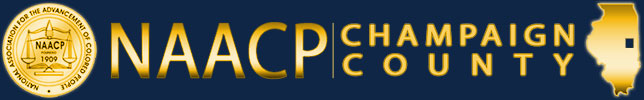 General Body MeetingJune 2, 2016 7:15pm-8:45pmHuntington Towers201 W. Springfield AvenueChampaign, IL  61810Agenda7:15	Call to Order (1 minute)	Introductions	Review and Approval of Agenda (2 minutes)	Committee Updates (3 minutes) & Discussion/Questions (2 minutes)ACT-SOEducationLegal RedressPolitical ActionFreedom Fund BanquetECJOld BusinessCelebrating 25 Years EventJuly 4th ParadeNew BusinessSamantha Wells Summer Intern Updates (3 minutes each)StateCountyUrbanaChampaignOtherOther Reports (5 minutes)Announcements (5 minutes) NAACP Peace Walk & Garden Hills Neighborhood Clean-up June 18thRacial Justice Task Force Town Hall June 25th @ Salem Baptist ChurchNAACP National Convention – July 16-20th Cincinnati, OHNext Meeting Scheduled: No July Meeting8:45  Adjournment